 Приложение №1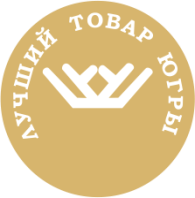 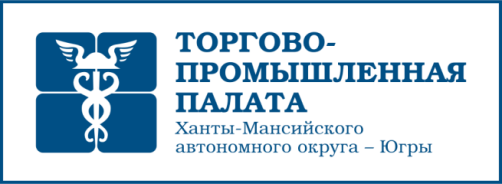   к Положению об организации и проведенииконкурса «Лучший товар Югры - 2016»ДОГОВОР-ЗАЯВКАНА УЧАСТИЕ В КОНКУРСЕ «ЛУЧШИЙ ТОВАР ЮГРЫ – 2016»Руководство предприятия (организации) ознакомлено с Положением и согласно с         условиями участия в конкурсе «Лучший товар Югры-2016»_________________/_______________/         м. п.К заявке необходимо приложить логотип организации и фотоматериалы продукции в формате JPEG. Просьба направить договор-заявку   в ТПП ХМАО-Югры  до 14 ноября 2016г.тел.: (3467) 371-882,  тел./факс: (3467) 371-883, e-mail: gubenko@tpphmao.ruОригиналы документации  и образцы заявленной на конкурс продукции на экспертизу принимаются по адресу: 628002, Ханты-Мансийский автономный округ – Югра,  г. Ханты-Мансийск, ул. Студенческая, 19, каб. 206.Приложение №2ОБЩИЕ СВЕДЕНИЯАНКЕТАНА ТОВАР/УСЛУГУ, ПРЕДСТАВЛЕННУЮ НА КОНКУРС«ЛУЧШИЙ ТОВАР ЮГРЫ - 2016»1.2.РЕКВИЗИТЫ ПРЕДПРИЯТИЯ – ТОВАРОПРОИЗВОДИТЕЛЯ1.3.СВЕДЕНИЯ О ПРЕДПРИЯТИИ1.4.Информационно-рекламный текст для Каталога Программы *)*) Текст включает описание потребительских свойств, преимущества, конкурентоспособность конкурсного товара. Объем текста: не более 700 печатных знаков (шрифт TimesNewRoman, размер 14), включая пробелы и служебные символы, а также логотип предприятия в форматах CorelDraw, PDF, JPEG. Файл со сканированным текстом обработке не подлежит. ФИО исполнителя, телефон______________________________________________________________________ФИО руководителя, подпись, печатьГруппа/раздел/подразделНоминацияПолное наименование предприятияФ.И.О. руководителя, должность  Почтовый адресТелефон, факс, е-mailорганизацииИсполнитель (ФИО, должность)Контакты исполнителя (телефон рабочий и мобильный, e-mail)1Наименование товара2Длительность выпуска конкурсной продукции (лет)3Сведения о наличии декларации или сертификата соответствия продукции 4Серийность выпуска продукции (массовое производство, мелкосерийное производство, опытная партия, единичные образцы и т.д.)5Оценка уровня качества продукции в сравнении с выбранным отечественным/зарубежным аналогом (выше, на уровне, приближается и т.д.)6Использование нормативно-технических документов (ГОСТ, ОСТ, ТУ)7Используемое сырье для производства продукции (отечественное, отечественное +зарубежное, зарубежное) 8Доступность продукции для граждан с разной покупательской способностью (низкой, средней, высокой)9Сбыт конкурсной продукции на рынках (внутренний рынок региона, другие регионы, страны СНГ, другие страны)10Объем реализации продукции на местном потребительском рынке (кол-во) за 9 месяцев текущего года11Объем реализации выпускаемой конкурсной продукции за 2 предыдущих года2015 год – 2014год –12Удельный вес конкурсной продукции в общем объеме производства (%)13Наличие штрих-кода на продукции14Уровень рекламного сопровождения (рекламная стратегия, периодические рекламные акции и т.д.), указать какие, в каком виде проводятся15Участие предприятия в ярмарках, выставках, конкурсах (перечислить)16Награды предприятия за участие в выставках, конкурсах (перечислить какие и за какую продукцию)17Участие организации в оказании благотворительной помощи (указать, какую конкретно помощь оказывает организация, кому).18Состоит ли организация в Антикоррупционной хартии российского бизнеса, Реестре надежных партнеров РФ  (указать)19.Является ли компания членов ТПП ХМАО-Югры или другого объединения предпринимателей (перечислить) Организационно-правовая форма (ФГУ, ОАО, ООО, ЗАО и пр.)Полное наименование предприятия (без указания организационно-правовой формы)Краткое наименование предприятияРуководитель предприятия (фамилия, имя, отчество)ИНН предприятияКПП предприятияФинансовые реквизиты организацииПочтовый индексОбласть, автономный округРайонНаселенный пункт (город, поселок, деревня и др.)УлицаДомКорпусСтроениеОфис(Код города) Телефон/ФаксЭлектронная почтаСайт в интернетеКоличество сотрудников